ОЛИМПИАДА «Знайка идет в гости» (I тур)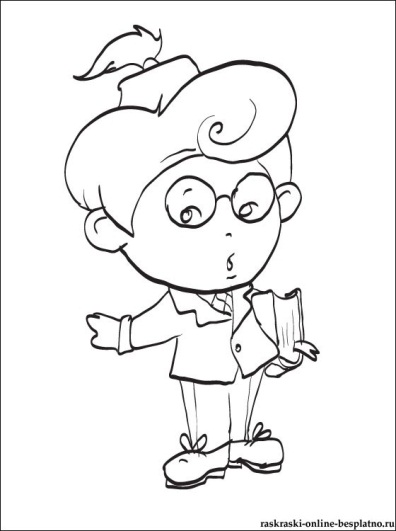 Фамилия и имя ребенка_____________________________Общее количество тюбиков__________________________Тюбик пригласил Знайку  на день рождение. Что подарить Тюбику? Конечно же, тюбики с краской!!!!!!Ребята, помогите собрать тюбики с красками. За каждое правильно выполненное задание вы получите 3 тюбика. Итак, в путь! Желаем удачи!1.Прочитай предложения и найди схему.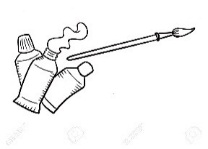 2. Раздели слова на слоги и разложи предметы Тюбика в коробочки. На коробочках указано количество слогов.КИСТОЧКА	СТОЛ	 	1	 	3КАРАНДАШИ	СУМКА	 4	 		2КРАСКИ3. Прочитай слова по первым звукам названий картинок. Запиши их.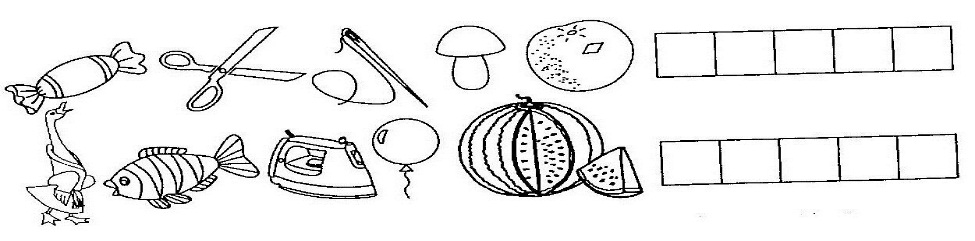 4. Что потерял Тюбик? Найди предмет по схеме (цвет в схеме обозначен буквами).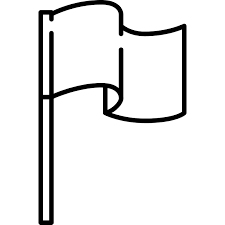 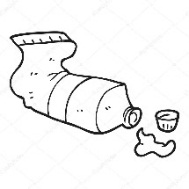 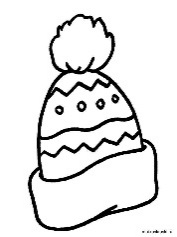 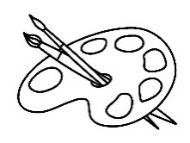 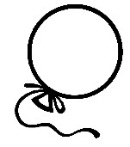 Флаг        Тюбик         Шапка        Краски     Шарик5.Раскрась буквы в свой цвет (буквы – гласные -красные, согласные- желтые).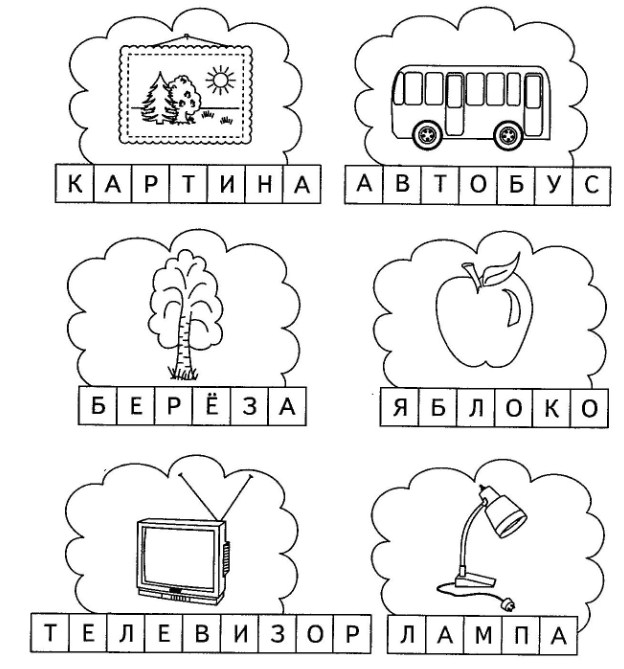 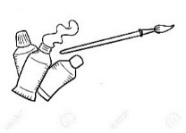 6.Найди все слова в цепочке (можно записать их в тетради в линейку)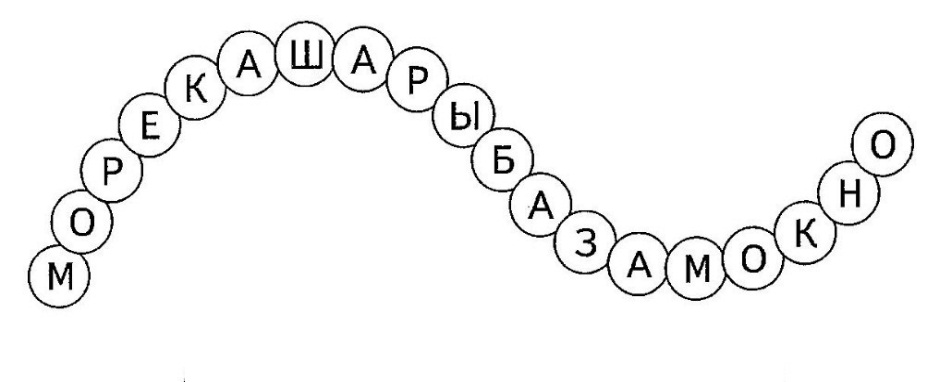 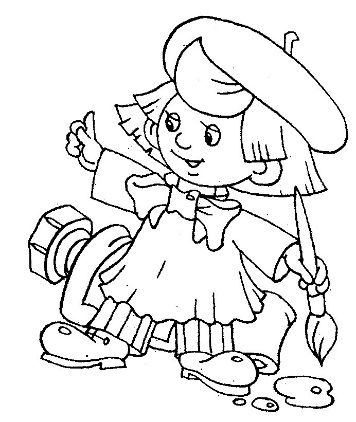 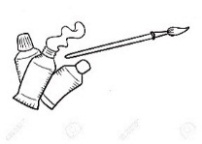 Для оценки результатов работы ребенка Вам необходимо сфотографировать  выполненные задания   и отправить на электронную почту педагога   eistomina2304@yandex.ru до 13.05.2020Утро.Знайка идет в гости.Он собирает подарок.l_____  _____ _ _____.l__  _____ _____.l_______.скзкс